National Honor Society 		          Tuesday, October 13, 2015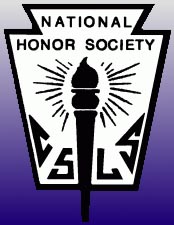 Loganville High SchoolChapter Meeting AgendaI.  Roll CallII.  Creed:“I pledge to maintain high scholastic standing,To hold as fundamental and worthyan untarnished character,To endeavor intelligently and courageously To be a leader,And to give of myself freely in service of others.In so doing, I shall prove myself worthyOf a place in the National Honor Society.”III. Dues $30IV. Shirt DecisionsShirt color: burgundyInk color: whiteQuote: “I never dreamed of success, I worked for it.” – Estée Lauder V. Service Projects2 projects per semester If you do not complete 2 this semester, you will have to complete 4 next semester.VI. Service Project OpportunitiesFISH – 2 hours is one service projectCheck email regularly for service project updatesVII. Next MeetingTuesday, November 10th We will be writing letters of gratitude to U.S. soldiers. Please come prepared (markers, etc.)Flyer attached (also on website)X. There is now an NHS page on Mrs. Halford’s class website (www.mrshalford-classwebsite.weebly.com)You must complete at least 2 service projects by the end of the semester! 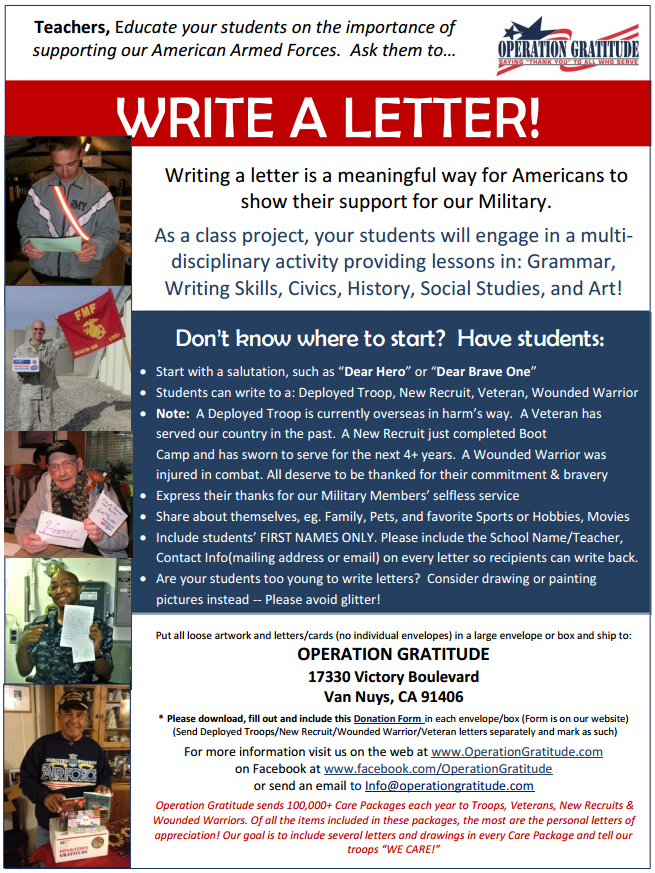 